Groupes de maison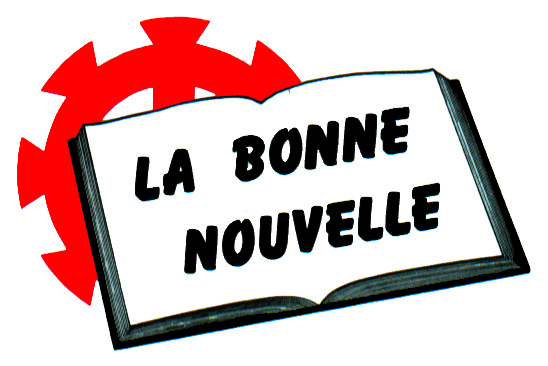 Semaine du mercredi 14 février 2018J’ai décidé de grandir (Soirée n°5)Savoir écouter sans tout croireEp 4.15,15 ; Mt 10.16 ; 2Co 11.13 ; Ep 5.12 ; 1Th 5.21 ; 1Jn 4.1 ; Ph 1.9,10.Connaissons-nous des fausses informations ayant touché un grand nombre de personnes ? Connaissons-nous des enseignements, des croyances, qui finalement sont faux, fausses ? Et en trouvons-nous dans la Bible ?Quelles sont mes réactions devant des fausses informations ou des faux enseignements ? Pour quelles raisons ?Quels sont les moyens à notre disposition pour évaluer les choses, les informations, les croyances ?De quel ordre est ma responsabilité face à des fausses informations ou des faux enseignements ?